Памятка: «Чем занять ребенка дома в Новогодние каникулы?»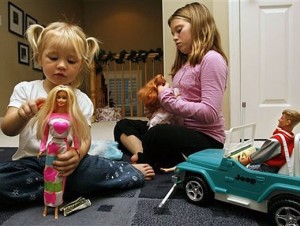 Для каждой мамы дошкольника в возрасте от 3 до 7 лет основной проблемой становится вопрос: чем развлечь ребенка дома? Смотреть мультфильмы и детские познавательные передачи, конечно же, полезно для развития вашего малыша. Но если ребенок безотрывно все время проводит в компании телевизора, то это верный путь к испорченному зрению. А когда вы не можете постоянно контролировать, какие же программы смотрит малыш, то телевизор может стать даже угрозой для детской психики. Старайтесь, чтобы в вашей семье воспитывали малыша именно вы, а не телевизор.Чем занять ребенка дома: Строим картонный домКонечно, в каждом доме отыщется большая картонная коробка от любой бытовой техники. С её помощью можно создать свой собственный дом – вырезать в середине окна и двери сбоку. С помощью красок можно разрисовать коробку и вот готово замечательное жилище для кукол и мягких зверушек. Да и сами детки с удовольствием будут лазить в свой собственный домик. Например, коробка от подарка может быть использована как телевизор, на котором можно предложить нарисовать картинку, изображающую фрагмент из любимого мультфильма или карту сокровищ.КнигиСамый замечательный способ провести время с малышом, это устроившись рядом почитать любимую книжку малыша, или просто рассматривая картинки придумать свою историю. Если у вас есть срочные дела, то вы можете воспользоваться аудиокнигами и включить послушать малышу любимую сказку.Сортируем носкиНаверняка в комоде у карапуза отыщется несколько пар разноцветных носочков. Если малыш хорошо ориентируется в цветовой гамме, предложите ему провести ревизию носков и разложить их по цвету. Это будет и отличным досугом и небольшой тренировкой для памяти. Сортировать можно не только носочки, но и кубики или шарики.Модный показВсе девочки обожают наряжаться сами и одевать кукол, предложите своей малышке устроить показ мод для куклы. Пусть подберет для каждой любимицы наряд и причешет ее.Играем с наклейкамиВ любом книжном магазине отыщутся тематические альбомы с наклейками, займитесь их совместным наклеиванием. Если такого альбома под рукой нет, вы можете просто вырезать интересные картинки из конфетных фантиков, коробок и наклеить их с помощью клея на обычный лист бумаги.Маленький музыкантНеобязательно иметь дома музыкальный инструмент, чтобы устроить настоящий маленький концерт. Прекрасно для этих целей подойдут кастрюли, сковородки, крышки, металлические чашки и ложки.Делаем коллажЕсли приближается чей - то день рождение, то вы можете вместе смастерить коллаж и подписать поздравления с днем рождения. С помощью ножниц, цветной бумаги и клея можно сделать чудесную аппликацию, такие поздравления с днем рождения станут отличным сюрпризом.Желаем успехов в воспитании Ваших детей!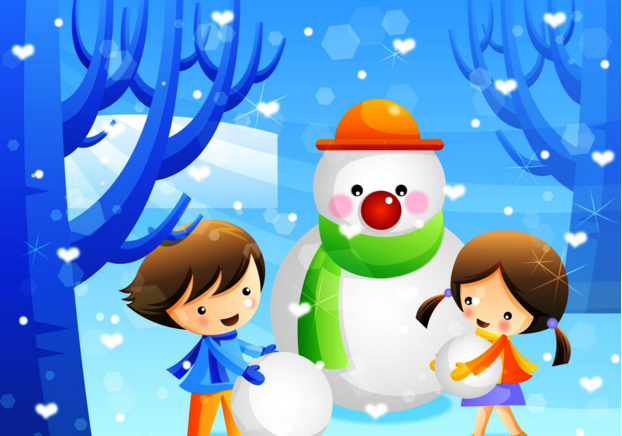 